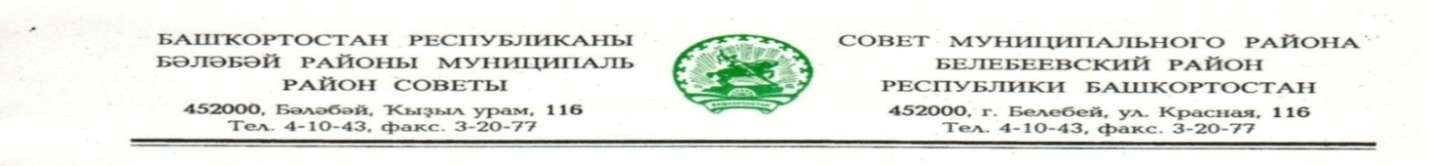          KАРАР                                                                       РЕШЕНИЕ   «18» августа 2022 й.                         №   349                   «18»   августа 2022 г.О внесении изменений в решение Совета муниципального районаБелебеевский район Республики Башкортостан от 29 мая 2014 года№ 253 «Об утверждении Правил землепользования и застройки сельского поселения Аксаковский сельсовет муниципального района Белебеевский район Республики Башкортостан»Руководствуясь Федеральным законом N 131-ФЗ от 06.10.2003 "Об общих принципах организации местного самоуправления в Российской Федерации", в соответствии со статьей 33 Градостроительного кодекса Российской Федерации, Правилами землепользования и застройки сельского поселения Аксаковский сельсовет муниципального района Белебеевский район Республики Башкортостан, Совет муниципального района Белебеевский район Республики БашкортостанРЕШИЛ:	   1. Внести в Приложение № 1 решения Совета муниципального района Белебеевский район Республики Башкортостан от 29 мая 2014 года № 253 «Об утверждении Правил землепользования и застройки сельского поселения Аксаковский сельсовет муниципального района Белебеевский район Республики Башкортостан» следующие изменения:1.1. В карте градостроительного зонирования Правил землепользования и застройки сельского поселения Аксаковский сельсовет муниципального района Белебеевский район Республики Башкортостан  часть территориальной зоны               Ж-1 (зона застройки индивидуальными жилыми домами с личным подсобным хозяйством, не требующим организации санитарно-защитных зон с земельными участками от  до 0.12 га) в границах земельного  участка с кадастровым номером 02:63:030501:45 общей площадью 318 кв.м., расположенного по адресу: Республика Башкортостан, Белебеевский район, Аксаковский сельсовет,                        с. Аксаково, ул. Садовая, д. 2 перевести в территориальную зону Ж-2 (зона малоэтажной застройки секционными жилыми домами до 5-ти этажей). 	2. Обнародовать настоящее решение в здании Администрации муниципального района Белебеевский район Республики Башкортостан и разместить на официальном сайте муниципального района Белебеевский район Республики Башкортостан www.belebey-mr.ru.        3.  Контроль за исполнением настоящего решения возложить на постоянную Комиссию Совета по промышленности, строительству, жилищно-коммунальному хозяйству, аграрным вопросам, экологии и чрезвычайным ситуациям, транспорту, торговле, предпринимательству и иным видам услуг населению (Булатов Ф.Ш.).Председатель Совета                                                                                  С.А. Лущиц